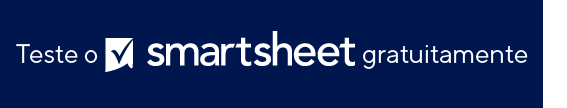 MODELO DE PEDIDO DE ALTERAÇÃO DE ENGENHARIANOME DO PROJETOLOCAL DE TRABALHON.º DO CONTRATON.º DO PEDIDO DE ALTERAÇÃOPARTE SOLICITANTEDATA DA SOLICITAÇÃOGERENTE DO PROJETOEMPREITEIROPROPRIETÁRIOENGENHEIROVISÃO GERAL DA ALTERAÇÃOVISÃO GERAL DA ALTERAÇÃODESENHO/DESCRIÇÃO DA ALTERAÇÃOListe e anexe qualquer documentação pertinente. DESENHO/DESCRIÇÃO DA ALTERAÇÃOMOTIVO DA ALTERAÇÃOAÇÕES SOLICITADASDOCUMENTOS DE APOIO E JUSTIFICAÇÃOListe todos os documentos anexados que apoiam a alteração solicitada e justifique qualquer aumento de custo e tempo.DOCUMENTOS DE APOIO E JUSTIFICAÇÃOENGENHARIA PRELIMINARENGENHARIA DE CONSTRUÇÃORESUMO DOS PRESSUPOSTOS E RISCOSITENS AFETADOSALTERAÇÃO NO PREÇO DO CONTRATOALTERAÇÃO NO PREÇO DO CONTRATOALTERAÇÃO NOS TEMPOS DO CONTRATOALTERAÇÃO NOS TEMPOS DO CONTRATOPREÇO ORIGINALTEMPOS ORIGINAISALTERAÇÕES LÍQUIDAS DE PEDIDOS DE ALTERAÇÃO ANTERIORESALTERAÇÕES LÍQUIDAS DE PEDIDOS DE ALTERAÇÃO ANTERIORES EM DIASAUMENTO/DIMINUIÇÃO LÍQUIDAAUMENTO/DIMINUIÇÃO LÍQUIDAVALOR TOTAL DO CONTRATO COM ALTERAÇÕES APROVADASTEMPO TOTAL DO CONTRATO COM ALTERAÇÕES APROVADASDESCRIÇÃO DETALHADA DO TRABALHON.º DE HORASTAXAVALORCONSTRUÇÃO CIVILALOCAÇÃO DE DESIGNOUTROSTOTALTOTALIMPOSTOx 15%TOTAL GERALTOTAL GERALRECOMENDADO PORENGENHEIRO DE REGISTROAPROVADO PELO PROPRIETÁRIODATADATAACEITO PELO EMPREITEIROAVALIADO PELO FINANCIADORDATADATAAVISO DE ISENÇÃO DE RESPONSABILIDADEQualquer artigo, modelo ou informação fornecidos pela Smartsheet no site são apenas para referência. Embora nos esforcemos para manter as informações atualizadas e corretas, não fornecemos garantia de qualquer natureza, seja explícita ou implícita, a respeito da integridade, precisão, confiabilidade, adequação ou disponibilidade do site ou das informações, artigos, modelos ou gráficos contidos no site. Portanto, toda confiança que você depositar nessas informações será estritamente por sua própria conta e risco.